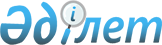 Об установлении стоимости разовых талонов на рынках города Караганды и для отдельных видов предпринимательской деятельности, носящих эпизодический характер
					
			Утративший силу
			
			
		
					Решение XVI сессии IV созыва Карагандинского городского маслихата от 24 декабря 2008 года N 170. Зарегистрировано управлением юстиции города Караганды Карагандинской области 26 декабря 2008 года N 8-1-83. Утратило силу решением XV сессии V созыва Карагандинского городского маслихата от 20 февраля 2013 года N 137      Сноска. Утратило силу решением XV сессии V созыва Карагандинского городского маслихата от 20.02.2013 N 137.

      В соответствии с пунктом 6 статьи 36 Закона Республики Казахстан "О введении в действие Кодекса Республики Казахстан "О налогах и других обязательных платежах в бюджет" (Налоговый кодекс)" от 10 декабря 2008 года, статьей 6 Закона Республики Казахстан "О местном государственном управлении в Республике Казахстан" от 23 января 2001 года Карагандинский городской маслихат РЕШИЛ:



      1. Установить стоимость разовых талонов на рынках города Караганды согласно приложению 1.



      2. Установить стоимость разовых талонов для отдельных видов предпринимательской деятельности, носящей эпизодический характер согласно приложению 2.



      3. Признать утратившим силу решение N 11 от 29 ноября 2006 года ХLI сессии Карагандинского городского маслихата III созыва "Об установлении стоимости разовых талонов на рынках города Караганды и для отдельных видов предпринимательской деятельности, носящих эпизодический характер" (регистрационный номер в Реестре государственной регистрации нормативных правовых актов - N 8-1-45, опубликовано в газете "Взгляд на события" 13 декабря 2006 года N 66 (182).



      3-1. Организацию работы по выдаче разовых талонов и обеспечению полноты сбора сумм от реализации разовых талонов производить в соответствии с постановлением акимата Карагандинской области от 12 сентября 2007 года N 18/02 "Об утверждении Правил организации работы по выдаче разовых талонов и обеспечению полноты сбора сумм от реализации разовых талонов" (зарегистрировано в Реестре государственной регистрации нормативных правовых актов за N 1834 от 19 октября 2007 года).

      Сноска. Решение дополнено пунктом 3-1 в соответствии с решением Карагандинского городского маслихата от 30.03.2011 N 484 (вводится в действие по истечении десяти календарных дней после дня их первого официального опубликования).



      4. Контроль за исполнением данного решения возложить на постоянную комиссию по вопросам самоуправления, экономики, плана, бюджета, развития малого и среднего бизнеса (председатель Буранкулова Сания Нуртасовна).



      5. Настоящее решение вводится в действие с 1 января 2009 года.      Председатель очередной

      ХVI сессии Карагандинского

      городского маслихата IV созыва             В. Долинский      Секретарь Карагандинского

      городского маслихата                       К. Бексултанов      СОГЛАСОВАНО:      Начальник

      налогового управления

      по городу Караганды                        Т. Дюсенова

Приложение 1

к решению Карагандинского

городского маслихата

от 24 декабря 2008 года N 170      Сноска. Приложение 1 в редакции решения Карагандинского городского маслихата от 30.03.2011 N 484 (вводится в действие по истечении десяти календарных дней после дня их первого официального опубликования).

Приложение 2

к решению Карагандинского

городского маслихата

от 24 декабря 2008 года N 170
					© 2012. РГП на ПХВ «Институт законодательства и правовой информации Республики Казахстан» Министерства юстиции Республики Казахстан
				Наименование рынкаВид торгового местаСтоимость разового талона на один день (тенге)Специализация1234Рынок "Акжолтай" товарищество с ограниченной ответственностью "Blast Profil", пр. Бухар-жырау, 53аКрытый за 1 квадратный метр110промышленныйРынок "Акжолтай" товарищество с ограниченной ответственностью "Blast Profil", пр. Бухар-жырау, 53аПрилавок на улице (большой)240промышленныйРынок "Акжолтай" товарищество с ограниченной ответственностью "Blast Profil", пр. Бухар-жырау, 53аПрилавок на улице (малый)155промышленныйЦентр частной торговли "Абсолют", акционерное общество открытого типа "Карагандабытсервис", пр. Бухар-Жырау, 53аКрытый за 1 квадратный метр110промышленныйРынок товарищество с ограниченной ответственностью "Трейд Мол", ул. Зональная, 2, пр. Бухар-Жырау, 83Прилавок250продуктовыйРынок товарищество с ограниченной ответственностью "Трейд Мол", ул. Зональная, 2, пр. Бухар-Жырау, 83С машин700продуктовыйРынок товарищество с ограниченной ответственностью "Трейд Мол", ул. Зональная, 2, пр. Бухар-Жырау, 83Крытый железный прилавок и палатка670промышленныйРынок товарищество с ограниченной ответственностью "Трейд Мол", ул. Зональная, 2, пр. Бухар-Жырау, 83Мясной прилавок400продуктовыйРынок товарищество с ограниченной ответственностью "Трейд Мол", ул. Зональная, 2, пр. Бухар-Жырау, 83Контейнер1000продуктовыйРынок товарищество с ограниченной ответственностью "Трейд Мол", ул. Зональная, 2, пр. Бухар-Жырау, 83С рук60продуктовыйРынок товарищество с ограниченной ответственностью "Трейд Мол", ул. Зональная, 2, пр. Бухар-Жырау, 83Контейнер600промышленныйРынок товарищество с ограниченной ответственностью "Трейд Мол", ул. Зональная, 2, пр. Бухар-Жырау, 83Крытый железный прилавок и палатка, торговый отдел630промышленныйРынок товарищество с ограниченной ответственностью "Трейд Мол", ул. Зональная, 2, пр. Бухар-Жырау, 83Прилавок200промышленныйРынок "Шыгыс", товарищество с ограниченной ответственностью торговый дом "Шыгыс", ул. Космонавтов, 1бПрилавок крытый250продуктовыйРынок "Шыгыс", товарищество с ограниченной ответственностью торговый дом "Шыгыс", ул. Космонавтов, 1бКонтейнер1000продуктовыйРынок "Шыгыс", товарищество с ограниченной ответственностью торговый дом "Шыгыс", ул. Космонавтов, 1бКрытый железный прилавок и палатка250продуктовыйРынок "Шыгыс", товарищество с ограниченной ответственностью торговый дом "Шыгыс", ул. Космонавтов, 1бПрилавок на улице150продуктовыйРынок "Шыгыс", товарищество с ограниченной ответственностью торговый дом "Шыгыс", ул. Космонавтов, 1бС машин1000продуктовыйРынок "Шыгыс", товарищество с ограниченной ответственностью торговый дом "Шыгыс", ул. Космонавтов, 1бС рук60продуктовыйРынок "Шыгыс", товарищество с ограниченной ответственностью торговый дом "Шыгыс", ул. Космонавтов, 1бПрилавок200промышленныйРынок "Восток", товарищество с ограниченной ответственностью фирма "Восток", ул. Ермекова, 52Прилавок170продуктовыйРынок "Восток", товарищество с ограниченной ответственностью фирма "Восток", ул. Ермекова, 52Лоток60промышленныйРынок товарищество с ограниченной ответственностью "Спутник", ул. Зональная, 1Прилавок кожаных изделий300промышленныйРынок товарищество с ограниченной ответственностью "Спутник", ул. Зональная, 1Прилавок130промышленныйРынок "Орбита", товарищество с ограниченной ответственностью "Санноп", ул. Волочаевская, 4а, автомобильныйПрилавок350продуктовыйРынок "Орбита", товарищество с ограниченной ответственностью "Санноп", ул. Волочаевская, 4а, автомобильныйКрытый железный прилавок и палатка350продуктовыйРынок "Орбита", товарищество с ограниченной ответственностью "Санноп", ул. Волочаевская, 4а, автомобильныйКрытый железный прилавок и палатка300промышленныйРынок "Орбита", товарищество с ограниченной ответственностью "Санноп", ул. Волочаевская, 4а, автомобильныйС машин260автомобильныйРынок "Орбита", товарищество с ограниченной ответственностью "Санноп", ул. Волочаевская, 4а, автомобильныйКонтейнер (свыше 5 тонн)500автомобильныйРынок "Орбита", товарищество с ограниченной ответственностью "Санноп", ул. Волочаевская, 4а, автомобильныйКонтейнер (5 тонн)400автомобильныйРынок "Орбита", товарищество с ограниченной ответственностью "Санноп", ул. Волочаевская, 4а, автомобильныйПавильон (автозапчасти)340автомобильныйРынок "Орбита", товарищество с ограниченной ответственностью "Санноп", ул. Волочаевская, 4а, автомобильныйБольшой павильон (автозапчасти)650автомобильныйРынок товарищество с ограниченной ответственностью фирма "Арай", пр. Строителей, 10/2, пр. Строителей, 13Прилавок180промышленныйРынок товарищество с ограниченной ответственностью фирма "Арай", пр. Строителей, 10/2, пр. Строителей, 13Контейнер400промышленныйРынок товарищество с ограниченной ответственностью фирма "Арай", пр. Строителей, 10/2, пр. Строителей, 13Крытый железный прилавок и палатка200промышленныйРынок товарищество с ограниченной ответственностью фирма "Арай", пр. Строителей, 10/2, пр. Строителей, 13Крытый железный прилавок и палатка200продуктовыйРынок товарищество с ограниченной ответственностью фирма "Арай", пр. Строителей, 10/2, пр. Строителей, 13С машин650продуктовыйРынок товарищество с ограниченной ответственностью фирма "Арай", пр. Строителей, 10/2, пр. Строителей, 13С рук50продуктовыйРынок товарищество с ограниченной ответственностью фирма "Арай", пр. Строителей, 10/2, пр. Строителей, 13Мясной прилавок550продуктовыйРынок товарищество с ограниченной ответственностью фирма "Арай", пр. Строителей, 10/2, пр. Строителей, 13Прилавок150продуктовыйРынок товарищество с ограниченной ответственностью фирма "Арай", пр. Строителей, 10/2, пр. Строителей, 13Прилавок крытый250продуктовыйРынок товарищество с ограниченной ответственностью фирма "Арай", пр. Строителей, 10/2, пр. Строителей, 13Контейнер400продуктовыйРынок товарищество с ограниченной ответственностью "Отау", автомобильный рынок, переулок Стартовый, 61бС машин480автомобильныйРынок товарищество с ограниченной ответственностью "Отау", автомобильный рынок, переулок Стартовый, 61бТорговля автомобилями300автомобильныйРынок товарищество с ограниченной ответственностью "Отау", автомобильный рынок, переулок Стартовый, 61бКонтейнер500автомобильныйРынок товарищество с ограниченной ответственностью "Отау", автомобильный рынок, переулок Стартовый, 61бКрытый железный прилавок и палатка600автомобильныйРынок товарищество с ограниченной ответственностью "Отау", автомобильный рынок, переулок Стартовый, 61бПрилавок автолитературы300промышленныйРынок товарищество с ограниченной ответственностью "Отау", автомобильный рынок, переулок Стартовый, 61бПрилавок300промышленныйРынок товарищество с ограниченной ответственностью "Отау", автомобильный рынок, переулок Стартовый, 61бС рук50промышленныйРынок товарищество с ограниченной ответственностью "Отау", автомобильный рынок, переулок Стартовый, 61бМузыкальный крытый железный прилавок и палатка320промышленныйРынок товарищество с ограниченной ответственностью "Кулагер", ул. Прогресса, 27Прилавок80продуктовыйРынок товарищество с ограниченной ответственностью фирма "Бахт", ул. Гоголя, 68/4Прилавок130продуктовыйРынок товарищество с ограниченной ответственностью фирма "Бахт", ул. Гоголя, 68/4Малый крытый железный прилавок и палатка200продуктовыйРынок товарищество с ограниченной ответственностью фирма "Бахт", ул. Гоголя, 68/4Средний крытый железный прилавок и палатка320продуктовыйРынок товарищество с ограниченной ответственностью фирма "Бахт", ул. Гоголя, 68/4Большой крытый железный прилавок и палатка380продуктовыйРынок товарищество с ограниченной ответственностью фирма "Бахт", ул. Гоголя, 68/4Мясной прилавок350продуктовыйРынок "Михайловский", индивидуальный предприниматель "Кичинский", ул. Казахстанская, 8С рук50промышленныйРынок "Михайловский", индивидуальный предприниматель "Кичинский", ул. Казахстанская, 8Прилавок140промышленныйРынок "Михайловский", индивидуальный предприниматель "Кичинский", ул. Казахстанская, 8Скотофураж90продуктовыйРынок "Михайловский", индивидуальный предприниматель "Кичинский", ул. Казахстанская, 8Прилавок60продуктовыйРынок "Михайловский", индивидуальный предприниматель "Кичинский", ул. Казахстанская, 8Крытый железный прилавок и палатка220продуктовыйЦентр частной торговли "Лаки-Краски", товарищество с ограниченной ответственностью фирма "Лотос", ул. Комиссарова, 12Прилавок большой330промышленныйЦентр частной торговли "Лаки-Краски", товарищество с ограниченной ответственностью фирма "Лотос", ул. Комиссарова, 12Прилавок маленький230промышленныйРынок коммунальный товарищество с ограниченной ответственностью "Караганда Агро-Центр", ул. Космонавтов, 1бОвощные, молочные прилавки200продуктовыйРынок коммунальный товарищество с ограниченной ответственностью "Караганда Агро-Центр", ул. Космонавтов, 1бМясной прилавок260продуктовыйРынок индивидуальный предприниматель "Аблаев", ул. Дружбы, 124Прилавок100продуктовыйРынок индивидуальный предприниматель "Аблаев", ул. Дружбы, 124Прилавок100промышленныйРынок "Жулдыз", индивидуальный предприниматель "Модебадзе", ул. Мануильского, 17аПрилавок200продуктовыйРынок "Жулдыз", индивидуальный предприниматель "Модебадзе", ул. Мануильского, 17аС машин165продуктовыйРынок "Жулдыз", индивидуальный предприниматель "Модебадзе", ул. Мануильского, 17аПрилавок110промышленныйРынок индивидуальный предприниматель "Хохлов", 23 микрорайон, 8Прилавок200продуктовыйРынок индивидуальный предприниматель "Хохлов", 23 микрорайон, 8Прилавок100промышленныйРынок индивидуальный предприниматель "Журавлева", индивидуальный предприниматель "Стадник", 23 микрорайон, строение 3/1Прилавок200продуктовыйРынок индивидуальный предприниматель "Журавлева", индивидуальный предприниматель "Стадник", 23 микрорайон, строение 3/1С машин570продуктовыйРынок индивидуальный предприниматель "Журавлева", индивидуальный предприниматель "Стадник", 23 микрорайон, строение 3/1Прилавок100промышленныйРынок индивидуальный предприниматель "Журавлева", индивидуальный предприниматель "Стадник", 23 микрорайон, строение 3/1С машин570промышленныйРынок "Гасыр" микрорайон "Восток - 1, 2"Прилавок100продуктовыйРынок "Гасыр" микрорайон "Восток - 1, 2"Мясной прилавок260продуктовыйРынок "Гасыр" микрорайон "Восток - 1, 2"Прилавок100промышленныйРынок "Кайрат", товарищество с ограниченной ответственностью "Кайрат", микрорайон "Восток 1-2"Прилавок185продуктовыйРынок "Кайрат", товарищество с ограниченной ответственностью "Кайрат", микрорайон "Восток 1-2"Реализация молочной продукции с прилавка70продуктовыйРынок "Кайрат", товарищество с ограниченной ответственностью "Кайрат", микрорайон "Восток 1-2"Реализация овощей, продуктов с прилавка150продуктовыйРынок "Кайрат", товарищество с ограниченной ответственностью "Кайрат", микрорайон "Восток 1-2"С рук50продуктовыйРынок "Кайрат", товарищество с ограниченной ответственностью "Кайрат", микрорайон "Восток 1-2"Прилавок80промышленныйРынок "Горняк", индивидуальный предприниматель "Исаков" 12 микрорайон, 16/2Прилавок200продуктовыйРынок "Горняк", индивидуальный предприниматель "Исаков" 12 микрорайон, 16/2С машин750продуктовыйРынок "Горняк", индивидуальный предприниматель "Исаков" 12 микрорайон, 16/2Крытый железный прилавок и палатка325продуктовыйРынок "Горняк", индивидуальный предприниматель "Исаков" 12 микрорайон, 16/2С рук80продуктовыйРынок "Горняк", индивидуальный предприниматель "Исаков" 12 микрорайон, 16/2Прилавок110промышленныйРынок "Горняк", индивидуальный предприниматель "Исаков" 12 микрорайон, 16/2Контейнер500продуктовыйРынок "Горняк", индивидуальный предприниматель "Исаков" 12 микрорайон, 16/2Контейнер500промышленныйРынок "Кайнар" товарищество с ограниченной ответственностью "Blast Profil", пр. Бухар жырау, 55Крытый за 1 квадратный метр110промышленныйМини-рынок товарищество с ограниченной ответственностью "Слад", ул. Зональная, 75Контейнер800промышленныйМини-рынок, индивидуальный предприниматель "Искаков", ул. Зональная, 75Контейнер800промышленныйРынок "Феникс", ул. Жекибаева, 144Прилавок100продуктовыйРынок "Феникс", ул. Жекибаева, 144Прилавок120промышленныйРынок "Феникс", ул. Язева, 1Прилавок200продуктовыйРынок "Феникс", ул. Язева, 1Прилавок200промышленныйРынок "Тар", ул. Зелинского, 35Прилавок140продуктовыйРынок "Тар", ул. Зелинского, 35Прилавок120промышленныйРынок корпорации "Вест", 22 микрорайонПрилавок200продуктовыйРынок корпорации "Вест", 22 микрорайонКрытый железный прилавок и палатка200продуктовыйРынок корпорации "Вест", 22 микрорайонС машин550продуктовыйРынок корпорации "Вест", 22 микрорайонС машин550промышленныйРынок корпорации "Вест", 22 микрорайонКрытый железный прилавок и палатка200промышленныйРынок "Ануар", микрорайон "Восток-2", 5Прилавок200промышленныйРынок "Ануар", микрорайон "Восток-2", 5Торговый отдел400продуктовыйРынок "Ануар", микрорайон "Восток-2", 5Торговый отдел300промышленныйРынок "Мини-Горняк", 12 микрорайонПрилавок200продуктовыйРынок "Мини-Горняк", 12 микрорайонПрилавок200промышленныйРынок "Жанета", пр. Н. Абдирова, 9Прилавок250промышленныйРынок "Вега", 18 микрорайонПрилавок100промышленныйРынок "Роза", 12 микрорайон, 7/2Прилавок100промышленныйРынок "Анна", ул. Жекибаева, 145Прилавок100промышленныйМини-рынок "Ника", пр. Строителей, 22Прилавок150продуктовыйМини-рынок "Ника", пр. Строителей, 22Прилавок180промышленныйРынок "Самал", ул. Молокова, 106Торговый отдел800продуктовыйРынок "Самал", ул. Молокова, 106Торговый отдел800промышленныйРынок "Самал", ул. Молокова, 106Торговый отдел300вещевойРынок "Сатурн", 15 микрорайонТорговый отдел400продуктовыйРынок "Сатурн", 15 микрорайонТорговый отдел300промышленныйNВиды предпринимательской деятельности, носящей эпизодический характерСтоимость разового талона на один день (тенге)Реализация (за исключением деятельности, осуществляемой в стационарных помещениях)Реализация (за исключением деятельности, осуществляемой в стационарных помещениях)Реализация (за исключением деятельности, осуществляемой в стационарных помещениях)1Газет и журналов1102Семян, а также посадочного материала (саженцы, рассада)503Бахчевых культур3504Живых цветов, выращенных на дачных и придомовых участках705Продуктов подсобного сельского хозяйства, садоводства, огородничества и дачных участков706Кормов для животных и птиц2507Веников, метел2008Лесных ягод1009Меда15010Грибов7011Рыбы20012Услуги владельцев личных тракторов по обработке земельных участков25013Выпас домашних животных и птиц100